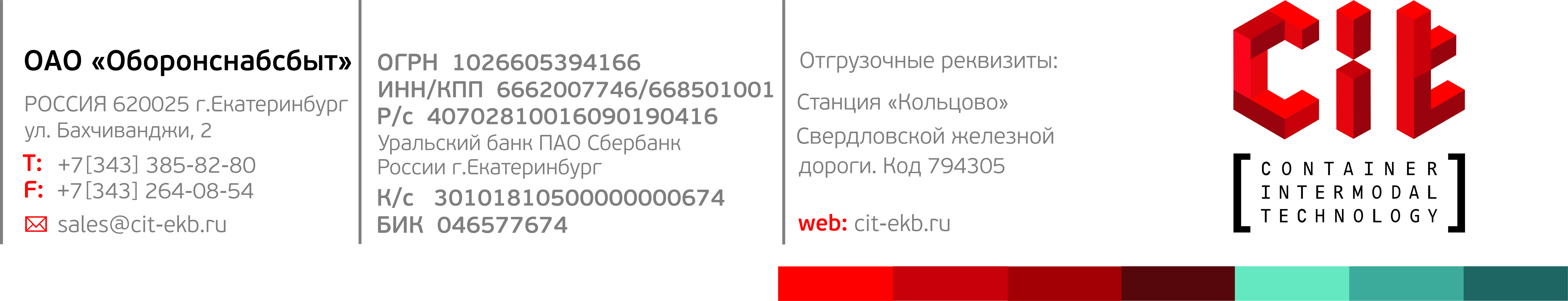 Список обязательных документов для заключения договора (копии)на оказание услуг по приему, хранению и отправке (доставке) контейнеров и организации экспедирования груза контейнерного терминала «C.I.T.» (ОАО «Оборонснабсбыт»)Для юридических лиц:Свидетельство о гос. регистрации юридического лица/лист записиСвидетельство о постановке на учет в налоговый орган (ИНН, КПП)Устав весьПротокол о назначении на должность директора (копия паспорта РФ при наличие) Банковские реквизитыСписок ответственных лиц (их должности, телефоны, электронные адреса для связи)Для индивидуальных предпринимателей:Свидетельство о гос. регистрации индивидуального предпринимателяСвидетельство о постановке на учет в налоговом органе (ИНН)Паспорт РФ (прописка, почтовый индекс)Банковские реквизитыСписок ответственных лиц (их должности, телефоны, электронные адреса для связи) Для физических лиц:Документ, удостоверяющий личность: паспорт (прописка, почтовый индекс) для граждан РФ, для иностранных граждан паспорт – иностранного гражданина, вид на жительство, разрешение на временное проживание или удостоверение беженца.Телефоны, электронные адреса для связи 